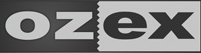 OZEX, s. r. o. Prešov vyrába odevy, teda šije pánske saká PARM a pánske obleky PARMBERG. Na základe dopytu posiela OD Prior BB obrázkový katalóg so vzorkami látok, z ktorých zhotovujú tieto výrobky, ako aj cenník uvedených produktov. Zásielku môžu dodať do 10 pracovných dní po doručení objednávky v akomkoľvek množstve, prepravu prispôsobia potrebám kupujúceho. Bližšie informácie môže kupujúci získať od pracovníkov obchodnej skupiny na telefónnom čísle 051/7560111 alebo na e-maile sekretariat@ozex.sk. Platbu OZEX, s. r. o, požaduje uhradiť bezhotovostne podľa dátumu vo faktúre. Vypracujte obchodný list. Vybavujete Vy, list píšete dnes. Ostatné údaje vhodne doplňte, prípadne vyhľadajte na internete. Logo použite v obchodnom liste.